Группы И-21, А-21, 28.04.20, Физическая культура, Кузьмин А.Л., Шадлов А.И.Тема «Совершенствование техники бега на средние дистанции»1. В УСЛОВИЯХ САМОИЗОЛЯЦИИ РЕГУЛЯРНО ПОВТОРЯЙТЕ КОМПЛЕКС УПРАЖНЕНИЙ «ЗАРЯДКА ДЛЯ БОДРОСТИ С САМОГО УТРА» https://zen.yandex.ru/media/zoh/zariadka-dlia-bodrosti-s-samogo-utra-kompleks-obsceukrepliaiuscih-uprajnenii-5b763a0929093500a9b9d0832. Прочитайте об истории развития и технике бега на средние дистанцииБег на средние дистанции – это грань между быстрым и продолжительным темпом и зачастую достаточно сложно подобрать оптимальную частоту шагов. Такой бег требует от спортсмена хорошо развитую выносливость и скорость. Если один из двух компонентов развит недостаточно, то весь успех терпит крах.Дистанции в беге на средние расстояния, включенные в олимпийскую программу, бывают трех видов:800 м.1500 м.3000 метров с препятствиями.Во время забега организм спортсмена пребывает в анаэробном режиме и активно расходует запасы гликогена. Особенность средних дистанций в том, что во время соревновательной деятельности организм затрачивает примерно такое же количество гликогена, сколько в марафонском беге.Главные элементы, на базе которых строится бег на средние дистанции — техника и тактика, их развитие достигается благодаря интенсивным и регулярным нагрузкам. Данный вид спорта полезен не только для физического, но и духовного здоровья. В процессе тренировки выделяются эндорфины, а человек становится более спокойным и уравновешенным. Исследования свидетельствуют о том, что бег способствует улучшению мужской функции у 65% опрошенных. Бег на средние дистанции подходит профессионалам и любителям.История бега на средние дистанцииСовременная история дисциплины начинается в Англии в 18 веке. В программу олимпийских игр вид вошел с 1896 года. Соревнования проводились только среди мужчин в двух дисциплинах 800 и 1500 метров, женщины начали принимать участие начиная с 1928 года и исключительно 800 м.Первый мировой рекорд был зафиксирован в 1912 году в беге на 800 метров среди мужчин и установил его американец Тед Мередит, показав результат 1.51,9 с. Стоит отметить, что электронные секундомеры появились ближе к середине 20 века. Их особенностью является более точный замер результата спортсмена. Однако первые секундомеры автоматического типа имели погрешность в среднем 0,1 секунды. В современном спорте такая погрешность недопустима.Результат в беге на 800 метров среди мужчин за период 1912-2012 г. (100 лет) улучшился на 9,99 секунд. Если сравнивать успехи женщин за меньший период 1922-1983 г.(61 год), то изменения более значительные – 37, 12 секунд.Интересно, что сравнивая показатели 1926-1928 годов между мужчинами и женщинами, получается разница в 28,8 с. Спустя 53 года (1980-1981 года) ситуация выглядит совершенно иначе поскольку разница сократилась до 11,7 секунд. То есть женщины отыграли 25, 42 секунды.Примечателен тот факт, что среди женщин с 1950 по 1960 года было установлено 9 мировых рекордов. При этом все результаты были достигнуты спортсменками из СССР, которые за 10 лет улучшили рекорд с 2.13,0 до 2.04,3 с.Техника бега на средние дистанцииОсвоение техники бега на дистанции от 800 до 3000 метров заключается в постепенном изучении отдельных элементов и совмещение их в процессе регулярных тренировок. Изучение техники спортсменом необходимо для меньшего затрачивания энергии в результате беговой деятельности.К тому же, спортсмен должен уметь перестроить технику при появлении утомления впоследствии наполнения мышц молочной кислотой таким образом, чтобы сохранить интенсивность бега.В технике бега принято выделять старт и стартовый разгон, бег по дистанции и финиширование.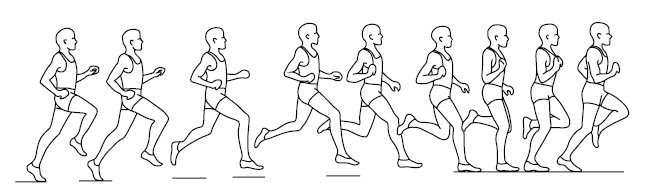 В беге на средние расстояния применяется высокий старт. По сигналу “На старт” занимают положение – толчковая нога впереди, маховая сзади на расстоянии 20-30 см от пятки толчковой. Обе ноги слегка согнуты в коленях, масса тела переносится вперед. Положение рук разноименное (если толчковая нога правая, тогда вперед выносится левая рука), кисти слегка сжаты в кулак.По команде “Марш” спортсмены начинают бежать. В этом виде бега отсутствует команда “Внимание”. После старта бегун набирает оптимальную скорость, которая должна экономично расходовать запас сил. Темп выбирается на основании задачи спортсмена пробежать дистанцию за определенное время.Чтобы набор скорости происходил с меньшей затратой сил рекомендуется выходить на оптимальный темп только к 50-70 метрам дистанции. Обычно стартовая скорость выше дистанционной по причине необходимости занять нужное место среди соперников.Во время бега по дистанции длина шага 180-210 сантиметров или 3-4 шага в секунду. Туловище наклонено на 5 градусов, что помогает двигаться вперед благодаря инерции. Движение рук является важной составляющей техники. Здесь работает простое правило – чем выше интенсивность работы рук, тем выше скорость бега. Руки согнуты в локтевом суставе на 90 градусов.Важно! Во время бега мышцы шеи и рук должны быть расслаблены. Излишние напряжение верхней части тела приводит к увеличению затрат энергии и потери скорости.Финиширование осуществляется на последнем круге за 200-400 метров. Сопровождается увеличением наклона туловища и частоты шагов. Финишное ускорение называют – спурт. За 1 метр до финиша применяются приемы, активно применяемые в спринте — выпад грудью или плечом.Обучение бегуПосле того, как образовалось представление о дисциплине можно приступить к изучению основных элементов техники через подводящие упражнения. Применяется имитация движений головы, рук и ног на месте и в движении. Необходимо обращать внимание на постановку стопы, которая по технике должна быть слегка повернута внутрь.Первые этапы изучения техники особенно важны, потому что неправильное запоминание элементов может привести к сохранению ошибок в процессе конечного освоения дисциплины.После изучения основных технических элементов необходимо научиться бегу по прямой с постоянной и переменной скоростью. Для этого применяются упражнения в ходьбе с акцентированным выносом бедра с усложнениями (руки за голову или как при беге). После чего упражнения повторяются в медленном беге на коротких отрезках с постепенным увеличением скорости и расстояния.В процессе тренировки применяется интервальный бег, который помогает научиться изменять темп бега по ходу дистанции. Например, преодоление отрезков по 100-150 метров в чередовании медленного и быстрого темпа.К жестким методам тренировки относится бег на буксире, когда более слабого спортсмена привязывают к опытному бегуну при помощи веревке. Задачей обучающегося является выдержать темп более сильного спортсмена максимально долгое время.Следующим этапом обучения является освоение техники бега по повороту. Для этого используют постепенное увеличение радиуса поворота, вбегание и выбегание с виража. Упражнения необходимо начинать с небольших расстояний постепенно увеличивая их.На предзаключительном этапе обучения изучается техника старта и стартового разгона. Также уделяется внимание способности поддерживать темп на первом повороте.Заключительный этап подразумевает совершенствование техники бега при многократных повторениях и участии в соревнованиях различного уровня. При этом оттачивание мастерства является первоочередной задачей спортсмена, а лишь потом финишная позиция.3. Прочитайте дополнительную информацию:https://sport.wikireading.ru/18798https://gtonorm.ru/beg-na-srednie-distancii/https://sportyfi.ru/beg/beg-na-srednie-distantsii/выпишите частые ошибки в беге на средние дистанции и рекомендуемое питание для бегунов на данные дистанции – фото пришлите на e-mail sshadlov@yandex.ru.4. Разучите упражнения для разминки и заминки.Первой идет РАЗМИНКА – ее цель заключается в подготовке организма к усиленной работе. Наверное, вы замечали, что когда приходится без какой-либо подготовки бежать за отходящим автобусом, то затем восстановить дыхание оказывается сложно, плюс ко всему может разболеться «в боку».Важно! Разминка позволяет избежать таких неприятностей, она стимулирует отток крови от органов к мышцам, и обеспечивает медленное, оптимальное ускорение сердечного ритма.Двухминутная. Начинаем с медленных и плавных упражнений:- для шеи и головы – поворачиваем голову влево, затем вправо, опускаем вниз, стремясь коснуться подбородком груди, а затем смотрим вверх;- подключаем плечи – приподнимаем их и отводим назад (не менее десяти движений), разминаем суставы рук при помощи круговых движений;- не забываем о корпусе, поворачиваемся вправо, влево, тянемся вперед, словно хотим достать до руки воображаемого партнера;- разминаем ноги при помощи выпадов вперед, делаем пять-десять приседаний;- переходим к прыжкам – десять на двух ногах, десять на одной левой, затем на одной правой.Более интенсивная. В дополнение к указанным выше, выполняем такие упражнения:- поднимаем руки на уровень груди, вытягиваем их, делая спину дугой, затем отводим максимально назад, выпрямляясь (не менее десяти раз);- для разминки ног добавляем подъемы коленей – для удобства выполнения упражнения спортсмены советуют не стоять на месте, а идти высоко поднимая бедро на каждом шаге;- к приседаниям добавляем пять-десять прыжков;- также советуем сделать махи ногами. Найдите любой объект, на который можно опереться руками, и выполните по тридцать махов каждой ногой (вперед, в сторону и назад).СЛЕДИМ ЗА ВЕЛИЧИНОЙ ПУЛЬСА! Пульс – главный индикатор состояния организма, поэтому всем спортсменам рекомендуем следить за его величиной. Хорошим помощником в этом деле станет пульсометр, одевающийся на руку. Но даже без него можно измерить частоту сердечных сокращений, приложив палец к запястью.Чтобы понять, насколько интенсивной была тренировка, достаточно измерить пульс сразу после завершения основной части тренировки. Как правило, после окончания заминки пульс должен вернуться к норме и не превышать 100 ударов.Для спокойного легкого бега характерны 120-130 ударов в минуту, порог в 140 ударов в минуту считается уже кардио-нагрузкой, для кросса 170-180 ударов в минуту, такой пульс также будет во время ускорения при интервальном беге.Однако, обратите внимание, что скорость пульса должна снижаться, как только вы перейдете на спокойный бег.ЗАМИНКА. Заключающий этап любой тренировки – это заминка или растяжка, игнорировать ее нельзя. Во-первых, заминка очень полезная для сердца и кровеносной системы. Вы, наверняка, слышали, что после тяжелой физической нагрузки нельзя сразу останавливаться. Такие рекомендации зачастую дают неподготовленным людям, однако и спортсмены не обходятся без заминки, она подготавливает мышцы к повседневной работе, уменьшает «забитость», уменьшает время на восстановление.УПРАЖНЕНИЯМетодика тренировок при подготовке к бегу на средние дистанции желательно дополнять другими упражнениями. Ниже представлены самые популярные и полезные упражнения для бегунов.Прыжковые. Прыжки – это как бег на месте! Если у вас нет скакалки, то прыгать можно и без нее. По сути, каждый спортсмен имеет возможность выбирать интересные для него упражнения, главное, чтобы в их основе были прыжки. Кто-то прыгает в течение пяти минут, кто-то старается выпрыгнуть как можно выше, кто-то перепрыгивает препятствия – все это очень полезно.Силовые. Бегуну не нужна слишком большая мышечная масса, поэтому силовые упражнения необходимо выбирать внимательно. Подойдут бег на месте возле стенки с высокими подъемами коленей, планка, махи ногами из выпада, выпрыгивания из полуприседа, прыжки с ноги на ногу. Можно отжиматься и делать статические упражнения, например, на время поднимать ноги или руки с гантелями.На гибкость. Встаньте, соедините ноги. Пружинисто наклонитесь вперёд, стараясь коснуться пальцами пола. Достигнув максимального положения, останьтесь в нём на 15-30 секунд. В будущем старайтесь коснуться пола ладонями. Сядьте на пол, согните одну ногу, а другую выпрямите назад. Держите туловище прямо, руки зафиксируйте на полу. Пружинисто двигайте туловище вперёд-назад и скользите ступнёй назад так, чтобы растягивалась вытянутая нога. Поменяйте ногу.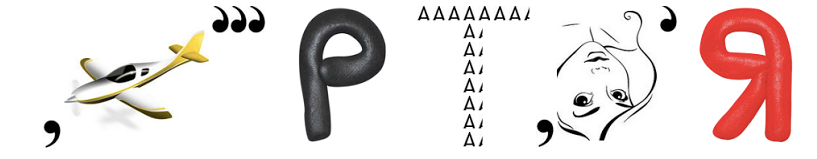 5. Разгадайте- РЕБУСОтвет – ________________- КРОССВОРД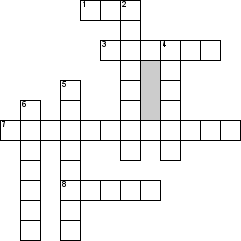 По горизонтали1. Название вида легкой атлетики3. Куда наклоняется корпус при финишном броске?7. Какому показателю спортсмена уделяется особое внимание на тренировках?8. Синонимичное название финишного броскаПо вертикали2. Название кислородного голодания4. Главная составляющая бега на средние дистанции?5. Какая характеристика наиболее важна для спортсмена - бегуна?6. Правильный ритм чего предусматривает техника бега на средние дистанции?Ответы прислать на e-mail sshadlov@yandex.ru